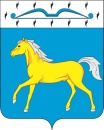 АДМИНИСТРАЦИЯ  ПРИХОЛМСКОГО  СЕЛЬСОВЕТАМИНУСИНСКОГО  РАЙОНАКРАСНОЯРСКОГО  КРАЯРОССИЙСКАЯ ФЕДЕРАЦИЯПОСТАНОВЛЕНИЕ13.09.2021                                    п. Прихолмье                                № 44а-пО проведении публичного слушания по обсуждению проекта решения «О внесении изменений в решение Прихолмского сельского Совета депутатов от 23.03.2020 № 137-рс «Об утверждении Правил благоустройства территории Прихолмского сельсовета» (в ред. решений  № 13-рс от 26.11.2020; № 32-рс от 02.06.2021)»      На основании ст. 28 Федерального закона от 06.10.2003 № 131-ФЗ "Об общих принципах организации местного самоуправления в Российской Федерации", решения  Прихолмского сельского Совета депутатов от 28.12.2005 г. № 19А-рс «О Положении о публичных слушаниях в Прихолмском сельсовете» (с изменениями и дополнениями), руководствуясь  ст.  40 Устава  Прихолмского  сельсовета Минусинского района Красноярского края, ПОСТАНОВЛЯЮ:      1. Провести публичные слушания по обсуждению проекта решения  «О внесении изменений в решение Прихолмского сельского Совета депутатов от 23.03.2020 № 137-рс «Об утверждении Правил благоустройства территории Прихолмского сельсовета» (в ред. решений  № 13-рс от 26.11.2020; № 32-рс от 02.06.2021)» 05.10.2021 года в 13.00 часов в администрации Прихолмского сельсовета по адресу: Красноярский край, Минусинский район, п. Прихолмье, улица Зелёная, д. 31.      2. Создать комиссию по организации и проведению публичных слушаний в составе: - Иванова Светлана Алексеевна – заместитель главы Прихолмского сельсовета, председатель комиссии;- Клямм Л.А. – депутат сельского Совета депутатов, заместитель председателя комиссии;- Берсенева Я.А.  – специалист 1 категории администрации Прихолмского сельсовета, секретарь комиссии;- Мишина Т.Н. - депутат сельского Совета депутатов, член комиссии;- Бондарева М.Г. - депутат сельского Совета депутатов, член комиссии;- Врублевская Е.В.- депутат сельского Совета депутатов, член комиссии;- Иванова Н.А. - председатель Совета ветеранов войны и труда п. Прихолмье, член комиссии.     3. Контроль за исполнением постановления возлагаю на заместителя главы Прихолмского сельсовета Иванову С.А.     4. Настоящее постановление вступает в силу со дня официального опубликования в официальном печатном издании «Прихолмские вести».Глава Прихолмского сельсовета:                                                     А.В. Смирнов    